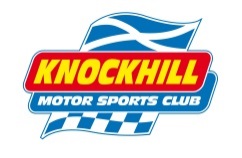 2017 Bike Racing Awards Night - Saturday 27th January 2018DoubleTree by Hilton - Queensferry Crossing, St Margarets Head, North Queensferry, KY11 1HPIncludes; Drink on arrival, 3 course meal & Disco , 7pm for 7:30pm start.Tickets £37.50ppTICKET BOOKING FORMHOTEL ROOM BOOKING - £79 double room including breakfast. Please call the hotel direct on 01383 410000 option 0 and quote Knockhill bike awards 27th Jan.PAYMENT PLEASE CIRCLE PAYMENT METHOD Cash/Cheque/Mastercard/Visa (cheques payable to Knockhill Motor Sports Club)Card No. __ ]__ ]__ ]__ / ]__ ]__ ]__ ]__ / ]__ ]__ ]__ ]__ / ]__ ]__ ]__ ]__ / ]__ ]__ ]__ ]__ / ]__ ]__ ]   Expiry Date__]__]/__]__]  Issue No __] Valid from Date__]__]/__]__]  CSC __ ]__ ]__Please return this form to Gemma Hobbs gemma@knockhill.co.ukNameAddressPostcodeEmailMobile Total Number of Tickets RequiredTOTAL COST OF BOOKING £